Fiche d’Inscription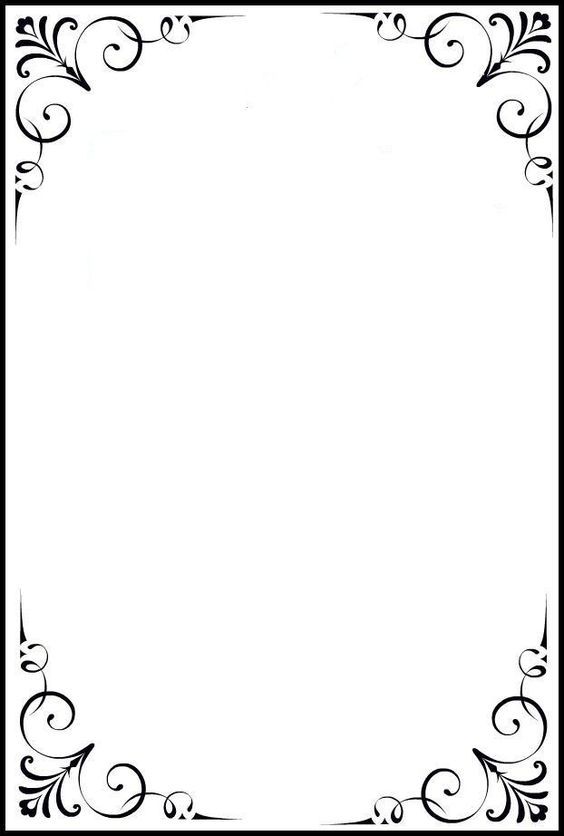 Vacances Estivales Juillet et Août 2021De 3 à 11 ansNOM/Prénom de l’enfant : Date de naissance : /  /  AttestationQF : _______   DC : _______  Montant : ________                              A remplir par la DirectriceGarderie Matin : entre 7h30/8h45 	Garderie Soir : entre 17h15/18h30 Semaine du 07 au 09 Juillet (3j) :		Garderie Matin		REPAS		Garderie Soir Semaine du 12 au 16 Juillet (4j) :		Garderie Matin		REPAS		Garderie Soir Semaine du 19 au 23 Juillet (5j) :		Garderie Matin		REPAS		Garderie Soir Semaine du 26 au 30 Juillet (5j) :		Garderie Matin		REPAS		Garderie Soir Semaine du 02 au 06 Août (5j) :		Garderie Matin		REPAS		Garderie Soir Semaine du 09 au 13 Août (5j) :		Garderie Matin		REPAS		Garderie Soir Semaine du 16 au 20 Août (5j) :		Garderie Matin		REPAS		Garderie Soir Semaine du 23 au 27 Août (5j) :		Garderie Matin		REPAS		Garderie SoirEn signant l’inscription de votre enfant, cela signifie que vous avez pris note et acceptez le Règlement intérieur du Projet Pédagogique et du Règlement Intérieur concernant le Pôle Enfance Jeunesse de LEXY.Fait à     Le  Signature Prix /sem.GMGS-10%RTOTALSem1 (3j)Sem 2 (4j)Sem 3 Sem 4Sem 5Sem 6 Sem 7Sem 8A remplir par la DirectriceA remplir par la DirectriceA remplir par la DirectriceA remplir par la DirectriceA remplir par la DirectriceA remplir par la Directrice